                    EVENTUALE LOGO                         DELL’ENTE			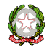 			LICEO SCIENTIFICO STATALE		 “I. Vian” di Bracciano			Ministero dell’Istruzione e del Merito, Ufficio Scolastico Regionale per il LazioREGISTRO DELLE PRESENZE PER LEATTIVITA’ VALIDE COME PCTOPercorso per le Competenze Trasversali e l’Orientamento:TITOLO DEL PROGETTOIn collaborazione con l’Ente/Università: DENOMINAZIONE DELL’ENTE OSPITANTETutor interno: ……………………………….Tutor esterno: ……………………………….Luogo e data di svolgimento dell’attività odierna: ……………………………… Firma del Responsabile Esterno dell’attività 										……………………….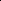 STUDENTECLASSEFIRMAORE SVOLTE